МКУ «Управление по делам ГО и ЧС при Администрации города Курска»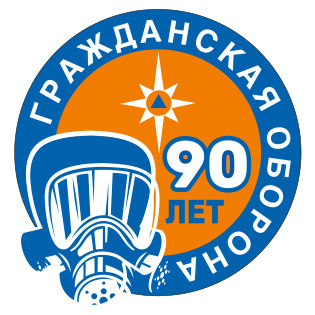 ПАМЯТКАНАСЕЛЕНИЮ Г. КУРСКАПО ГРАЖДАНСКОЙ ОБОРОНЕУважаемый товарищ!Изучив настоящую памятку, разъясните ее содержание членам Вашей семьи и друзьям.Не забывайте углублять свои знания и практические навыки в защите жизни и здоровья в случае реальной опасности возникновения или в условиях реализации опасных и вредных факторов, возникающих при ведении военных действий или вследствие этих действий. ПРИ УГРОЗЕ НАПАДЕНИЯ ПРОТИВНИКАОб угрозе нападения противника Вас известят по месту работы или жительства, в этих случаях радиотрансляционная точка, радиоприемник или телевизор должны быть постоянно включены для приема сообщений и сигналов оповещения ГО.С получением сообщения немедленно примите меры защиты.Во-первых, обеспечьте себя и свою семью средствами индивидуальной защиты (СИЗ): респиратором, противопыльной тканевой маской (ПТМ-1), ватно-марлевой повязкой (ВМП), комплектом индивидуальным медицинским гражданской защиты (КИМГЗ), индивидуальным противохимическим пакетом (ИПП-8.9, 10, 11), пакетом перевязочным медицинским (ППМ) и простейшими средствами защиты кожи. Простейшие средства защиты органов дыхания и кожи изготовьте (приспособьте) сами. Во-вторых, уточните и запомните место ближайшего заглубленного помещения, где можно укрыться. Запомните дорогу к нему. В-третьих, проведите полную герметизацию вашей квартиры: заделайте все щели в окнах и дверях, закройте вытяжки, дымоходы, поставьте на двери уплотнители из резиновых или губчатых материалов. Подготовьте необходимый запас продуктов и воды из расчета минимум на сутки. Выполните работы по защите их от радиоактивного загрязнения, химического и биологического заражения путем упаковки в пленочные материалы и укладки в плотно закрывающиеся ящики, банки с крышками и т.д. Подготовьте свою квартиру к противопожарной защите и светомаскировке, позаботьтесь о защите животных.ЕСЛИ ВАМ ПРИДЕТСЯ ЭВАКУИРОВАТЬСЯО начале эвакуации или рассредоточении Вам будет объявлено по месту работы и жительства. Получив извещение о начале эвакуации, в первую очередь подготовьте все, что необходимо взять с собой. Перечень вещей, которые необходимо взять с собой: Документы (в непромокаемой упаковке);Деньги;Средства связи и зарядные устройства, дополнительные аккумуляторы к ним;Универсальный нож;Запас еды и воды (из расчета минимум на сутки для каждого члена семьи);Аптечка первой помощи;Средства личной гигиены;Фонарик и запас батареек, спички, свечи;Ремонтный комплект (ножницы, иглы, нитки);Сменную одежду и обувь по сезону.Берите только самое необходимое!К каждому чемодану, рюкзаку или мешку прикрепите бирку с указанием ФИО, адреса постоянного места жительства.Когда все будет приготовлено, выключите электроприборы, газ, свет, закройте квартиру. Следуйте указаниям органов власти. Порядок дальнейших действий определяется с учетом складывающейся обстановки и будет доводиться посредством систем оповещения.ПОРЯДОК ДЕЙСТВИЙ ПО СИГНАЛАМ ОПОВЕЩЕНИЯ ГОДля оповещения населения в военное время подается единый сигнал «Внимание всем» одновременным звучанием электросирен, гудками предприятий и транспорта. По этому сигналу Вы обязаны включить (радио, телевизор, приемник) на областную программу и прослушать информацию о дальнейших действиях по сигналам оповещения.Сигналы оповещения передаются органами ГО. Услышав сигнал оповещения ГО, действуйте быстро, собрано, без паники. Помните: в этих условиях дорога каждая минута и даже секунда. Запомните следующие сигналы ГО: - «Воздушная тревога»,- «Отбой воздушной тревоги»,- «Радиационная опасность»,- «Химическая тревога».Сигнал «Воздушная тревога»Сигнал «Воздушная тревога» передается по радио и телевидению текстом: «Внимание! Граждане! Воздушная тревога! Воздушная тревога!»Сигнал повторяется несколько раз.Если сигнал застал Вас на работе, выполните мероприятия, предусмотренные на этот случай специальной инструкцией, которая находится в вашем подразделении, и после этого, соблюдая установленный порядок, укройтесь в местах укрытий.Если сигнал застал Вас дома, немедленно выключите нагревательные приборы, газ, свет. Оденьте детей и пожилых членов вашей семьи, возьмите средства индивидуальной защиты, личные документы, необходимые вещи, запас продуктов и быстро следуйте в места укрытий: в ближайшее заглубленное помещение, подземный переход, тоннель или коллектор.Если сигнал застал Вас на улице: немедленно укройтесь в ближайшем заглубленном помещении, при их отсутствии используйте любую траншею, канаву, овраг, балку и другие искусственные и естественные укрытия на местности. Не укрывайтесь у стен зданий, они могут обрушиться и завалить Вас.В этих случаях, а также если Вы находитесь в негерметизированном укрытии, обязательно наденьте СИЗ (респиратор, противопыльную тканевую маску).Сигнал «Воздушная тревога» может застать Вас в различных общественных местах. Спокойно выслушайте указания администратора: он объяснит, что нужно сделать и где укрыться. Сигнал «Отбой воздушной тревоги»Сигнал «Отбой воздушной тревоги» передается по радиотрансляционным сетям, через местные радио и телевизионные станции с передачей текста: «Внимание! Внимание! Граждане! Отбой воздушной тревоги! Отбой воздушной тревоги!». Сигнал повторяется несколько раз. По этому сигналу разрешается выполнять работы, прерванные сигналом «Воздушная тревога». Если противнику удалось осуществить нападение, передается информация о принимаемых мерах по ликвидации последствий нападения, о режимах поведения населения. Сигнал «Радиационная опасность»Сигнал «Радиационная опасность» подается через технические средства связи и оповещения при непосредственной угрозе радиоактивного загрязнения территории или обнаружении такого загрязнения с передачей текста по радио: «Внимание! Внимание! Граждане! Радиационная опасность! Радиационная опасность!». Сигнал повторяется несколько раз, после чего следует информация о характере угрозы и конкретные рекомендации по защите и действиям.Услышав сигнал, наденьте респиратор (противопыльную тканевую маску или ватно-марлевую повязку), а также наденьте приспособленную для защиты кожи одежду, обувь, перчатки. Возьмите подготовленный запас продуктов и воды, медикаменты, предметы первой необходимости и следуйте ближайшее место укрытия. В случаях их отсутствия, наиболее надежной защитой от радиоактивного загрязнения могут служить подвалы, погреба, каменные постройки.Если обстоятельства вынудили Вас укрыться в квартире или в производственном помещении, не теряя времени, приступите к их герметизации. В зданиях необходимо закрыть вентиляционные трубы, заделать имеющиеся щели и отверстия. Внимательно слушайте информацию органов ГО об установленных режимах поведения на зараженной местности и строго выполняйте данные указания. Сигнал «Химическая тревога»Сигнал «Химическая тревога» подается с помощью технических средств связи и оповещения при угрозе или обнаружении химического или бактериологического заражения с передачей текста по радио: «Внимание! Внимание! Граждане! Химическая тревога!». Сигнал повторяется несколько раз в течении 3 минут. По этому сигналу нужно быстро надеть имеющиеся средства индивидуальной защиты органов дыхания и кожи и проследовать в укрытие, а при отсутствии его – в загермитизированном производственном или жилом помещении. О том, что опасность химического и биологического заражения миновала, и о порядке дальнейшего поведения Вас известят органы ГО. Без их команды покидать защитное сооружение или снимать СИЗ запрещается. ПРАВИЛА ПОВЕДЕНИЯ ЛЮДЕЙ ПРИ ПОЖАРАХГорящие помещения и задымленные места проходите быстро, задержав дыхание, накрывшись с головой мокрой плотной тканью. В сильном задымленном помещении передвигайтесь ползком или пригнувшись. Отыскивая пострадавших, окликните их. Помните: маленькие дети от страха прячутся в шкафы, забиваются в угол. Если на человеке загорелась одежда, помогите ее сбросить, либо набросьте на горящего любое покрывало и плотно прижмите. Двери открывайте осторожно, пряча голову за дверь, чтобы избежать ожога волной горячего воздуха. Если выйти из горящей квартиры не представляется возможным, укройтесь на балконе или перейдите на соседний балкон.Помните! Паника в любой ситуации вызывает неосознанные действия, приводящие к еще более тяжелым последствиям. В задымленных условиях не используйте в качестве защиты органов дыхания фильтрующие противогазы и респираторы. МЕДИЦИНСКИЕ СРЕДСТВА ИНДИВИДУАЛЬНОЙ ЗАЩИТЫ НАСЕЛЕНИЯПод медицинскими средствами защиты следует понимать лекарственные средства и медицинское имущество, предназначенные для выполнения мероприятий по защите населения от воздействия неблагоприятных факторов ЧС.Медицинские средства индивидуальной защиты (МСИЗ) предназначены для профилактики и оказания медицинской помощи населению, пострадавшим (оказавшимся в зоне) от поражающих факторов ЧС радиационного, химического или биологического (бактериологического) характера.К медицинским средствам индивидуальной защиты относят следующие:• радиопротекторы (радиозащитные препараты);• антидоты (средства защиты от воздействия ОВ и АОХВ);• противобактериальные средства (антибиотики, сульфаниламиды, вакцины,сыворотки);• средства специальной обработки.Приказом Минздрава России от 28 октября 2020 г. N 1164н "Об утверждении требований к комплектации лекарственными препаратами и медицинскими изделиями комплекта индивидуального медицинского гражданской защиты для оказания первичной медико-санитарной помощи и первой помощи" утверждены требования к комплектации лекарственными препаратами и медицинскими изделиями комплекта индивидуального медицинского гражданской защиты (КИМГЗ).КИМГЗ предназначен для оказания первичной медико-санитарной и первой помощи при возникновении чрезвычайных ситуаций в очагах поражения с целью предупреждения или максимального ослабления эффектов воздействия поражающих факторов химической, радиационной и биологической природы. Комплектация КИМГЗ: Обезболивающее средство – кеторолакПротиворвотное средство – ондансетрон Детоксицирующие средства, включая антидоты - Калий-железо гексацианоферрат Радиопротекторное средство - Калия йодид Радиозащитные препараты - Индолилметилами-ноэтанол Шприц инъекционный однократного применения (2 мл с иглой 0,6 мм) Салфетка антисептическая спиртовая (не менее 12,5см11,0см) Воздуховод ротовой Жгут кровеостанавливающий Пакет перевязочный медицинский стерильный Перчатки медицинские нестерильные Маска медицинская нестерильная Лейкопластырь рулонный Салфетка антисептическая с перекисью водорода Средство перевязочное гемостатическое стерильное 6х10 см. Средство перевязочное гемостатическое стерильное 50г. Средство перевязочное гидрогелевое для инфицированных ран Противообморочное средство Индивидуальным противохимическим пакетом (ИПП-8.9, 10, 11)Пакетом перевязочным медицинским (ППМ)Бумага для записейКарандашМаркер перманентныйПакет с зажимомКИМГЗ можно приобрести уже укомплектованный, также можно самостоятельно собрать индивидуальную аптечку, опираясь на перечисленный перечень препаратов. Дополнительно состав аптечки может комплектоваться лекарственными средствами в зависимости от назначений врача с учетом хронических заболеваний человека.ПАМЯТКА ПО ИЗГОТОВЛЕНИЮ ВАТНО-МАРЛЕВОЙ ПОВЯЗКИКогда нет ни противогаза, ни респиратора, то есть средств защиты, изготовленных промышленностью, можно воспользоваться простейшей ватно-марлевой повязкой и противопыльной тканевой маской (ПТМ).Чтобы избежать заражения опасным вирусом со всеми его осложнениями, нужно обезопасить себя любыми возможными способами. Ватно-марлевая повязка является самым простым и доступным средством защиты дыхательных путей от различных бактерий и инфекций. Также она необходима, когда кто-нибудь из семьи уже заболел, и вы не хотите, чтобы остальные члены семьи заразились.Вариант № 1Вам понадобится: 2 бинта 14 см шириной и 7 м в длину; упаковка гигиенической медицинской ваты (100 грамм). На край бинта длиной 60 см положить вату размером 14х14 см, подвернув его в бинт 3 раза. Второй бинт нужно разрезать вдоль на две части. Каждую половину скручивают для завязок, их продевают вверху и внизу, повязки зашивают. На выходе получается 12-14 повязок.Вариант №2Возьмите две длинные полоски бинта 70-90 см и сверните их в 3 раза. Прошейте их по всей длине. Можно наметать вручную или прострочить на машинке. Возьмите 4 одинаковых заготовки марли 17х17 см. Между 2 слоями подложите ватный квадрат и сверху прикройте оставшимися 2 слоями марли. Обшейте намёточным швом по краям. Подверните края внутрь на 1 см и аккуратно прострочите. На готовую маску пришейте длинные завязки вдоль, чтобы одна была сверху, другая снизу. Они должны быть одинаковой длины.Вариант №3 Посередине отреза марли 100х50см поместите слой ваты 20х30см. Загните с двух сторон, длинные завязки без ваты разрежьте на две части 30-35 см от края. Они и будут служить завязками. Один из вариантов изготовления ватно-марлевой повязки своими руками представлен на схеме: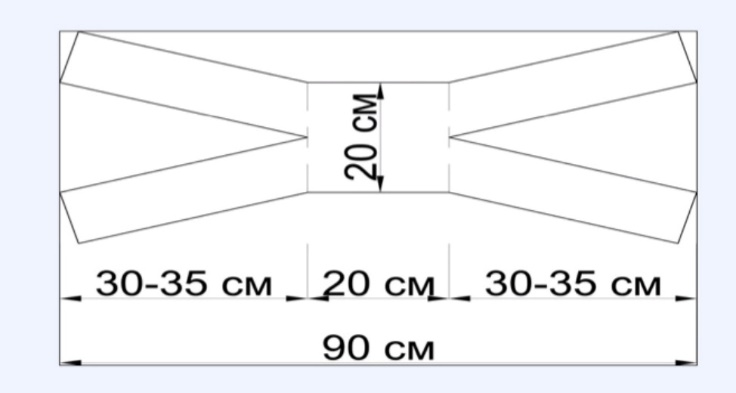 Как правильно носитьЧтобы марлевое изделие послужило профилактикой вирусных заболеваний, нужно знать, как правильно её надевать и носить. При правильном использовании это доступное средство может надежно защитить от микробов.Средство индивидуальной защиты органов дыхания должно обязательно прикрывать не только нос, но и рот. Завязывать её нужно плотно, но не слишком туго, чтобы не было дискомфорта. Надевать маску нужно тогда, когда вы заходите в магазин или транспорт. Если вы находитесь на работе или других общественных местах, повязка меняется раз в 2 часа, иначе бактерии, от которых мы хотим защититься, будут на ней скапливаться. Если вы во время эпидемии пребываете дома или на улице, повязку можно менять раз в 3-4 часа. Не стоит выбрасывать использованное защитное средство, достаточно его постирать в горячей воде хозяйственным мылом и прогладить горячим утюгом. Маска должна закрывать нос, рот и подбородок. Верхние концы подвязки завязывают на затылке, нижние – на темени.Противопыльная тканевая маска (ПТМ) состоит из корпуса и крепления. Корпус делается из четырех-пяти слоев ткани. Для верхнего слоя пригодны бязь, штапельное полотно, миткаль, трикотаж, для внутренних слоев — фланель, бумазея, хлопчатобумажная или шерстяная ткань с начесом (материал для нижнего слоя маски, прилегающего к лицу, не должен линять). Ткань может быть не новой, но обязательно чистой и не очень ношеной. Крепление маски изготавливается из одного слоя любой тон кой материи.По выкройке или лекалу выкройте конус маски и крепление, подготовьте верхнюю и поперечные резинки шири ной 0,8-1,5 см, сшейте маску, для защиты глаз в вырезы маски вставьте стекла или пластинки из прозрачной пленки.ПРАВИЛА ПОВЕДЕНИЯ ПРИ АРТОБСТРЕЛЕ И УГРОЗЕ С ВОЗДУХАНа улице:- услышав свист пролетающего над вами боеприпаса или его взрыв, немедленно лечь на землю;- рекомендуется переждать артобстрел, авианалёт, плотно заткнув уши и приоткрыв рот для регулирования давления – звуковое поражение (акустический удар) может привести к разрывам сосудов, барабанных перепонок;- для укрытия подходят защитное сооружение, водосток, смотровая яма, воронка от взрыва, бордюр, бетонный желоб, фундамент забора, канава, ров;- чрезвычайно опасны современные здания, которые содержат большое количество стеклянных элементов - в случае взрыва такая постройка сложится, а стекло разобьётся на множество мелких острых осколков даже при небольшой взрывной волне;- следует избегать нахождения возле техники, пожароопасных и взрывоопасных объектов;- от многоэтажных панельных домов во время обстрела следует находиться на расстоянии не менее 30-50 метров, чтобы обезопасить себя от обрушений конструкций дома (балконов, лоджий, декора, железобетонных конструкций).Дома:- если поблизости нет защитного сооружения, спуститься в подвал, который должен быть оборудован вентиляцией и иметь два выхода; при укрытии в подвале на видном месте прикрепить плакат «Здесь находятся люди» (на случай завала входа в подвал);- если подвала нет – спуститься на нижний этаж и укрыться под конструкциями;- если по каким-то причинам вы не можете покинуть квартиру, укройтесь в ванной комнате, там должны находиться запас питьевой воды, продуктов, медикаменты, ткань для застилки дна ванны;- ни в коем случае нельзя находиться напротив окон, лучше всего их закрыть мешками с песком;- оконные стёкла необходимо заклеить крест-накрест липкой лентой (скотчем, пластырем) – это не защитит от осколков снаряда, но значительно уменьшит площадь распространения осколков стекла;В транспорте:- если это общественный транспорт, необходимо попросить водителя немедленно остановить транспортное средство;- отбежать от дороги в направлении «от зданий и строений», залечь на землю;- визуально поискать более надёжное укрытие;- перебегать следует короткими перебежками сразу после последующего взрыва;- если едете в личном транспорте, то необходимо остановиться и лечь на землю, но не рядом с машиной и желательно со стороны противоположной обстрелу.МКУ «Управление по делам ГО и ЧС при Администрации города Курска»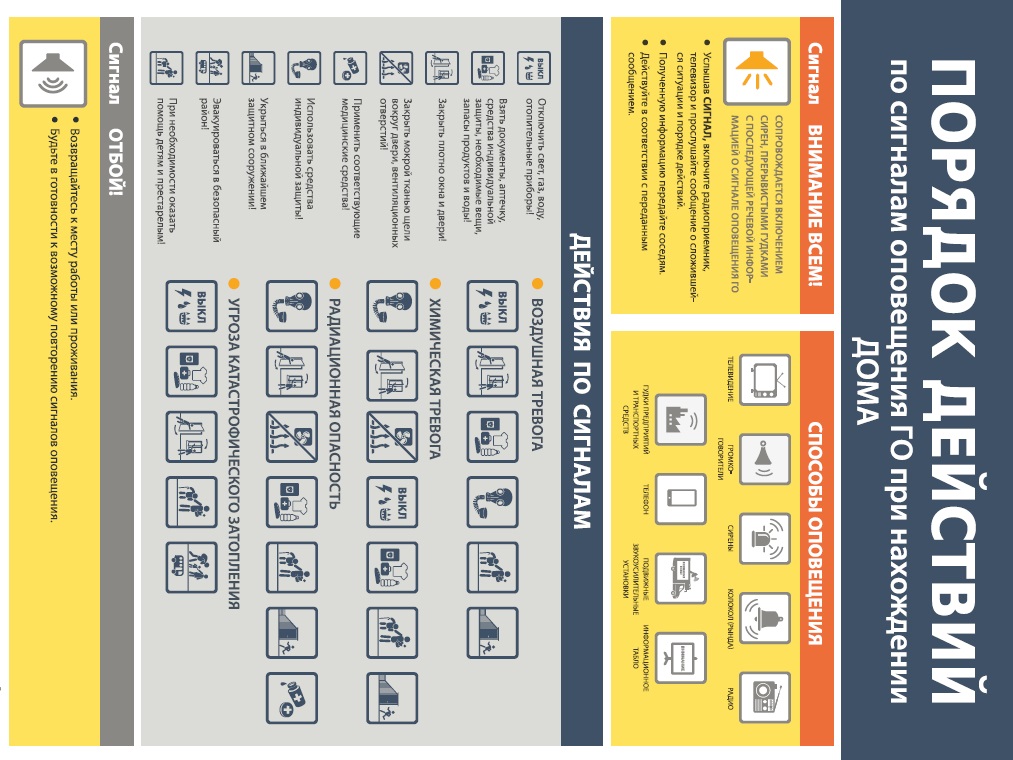 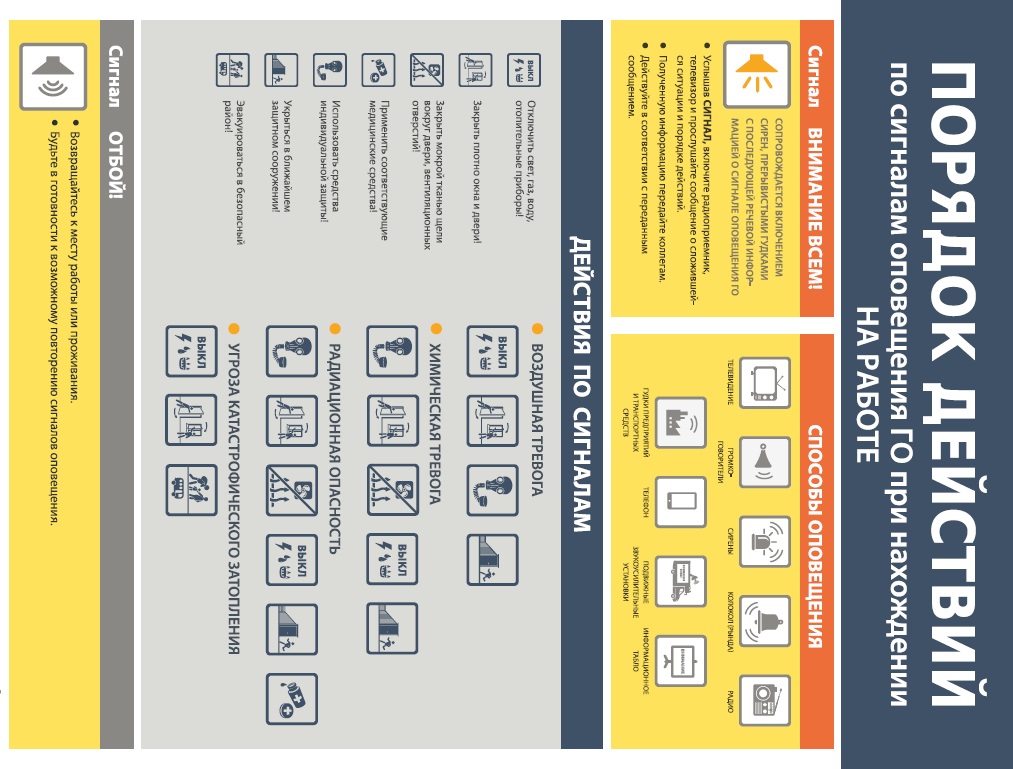 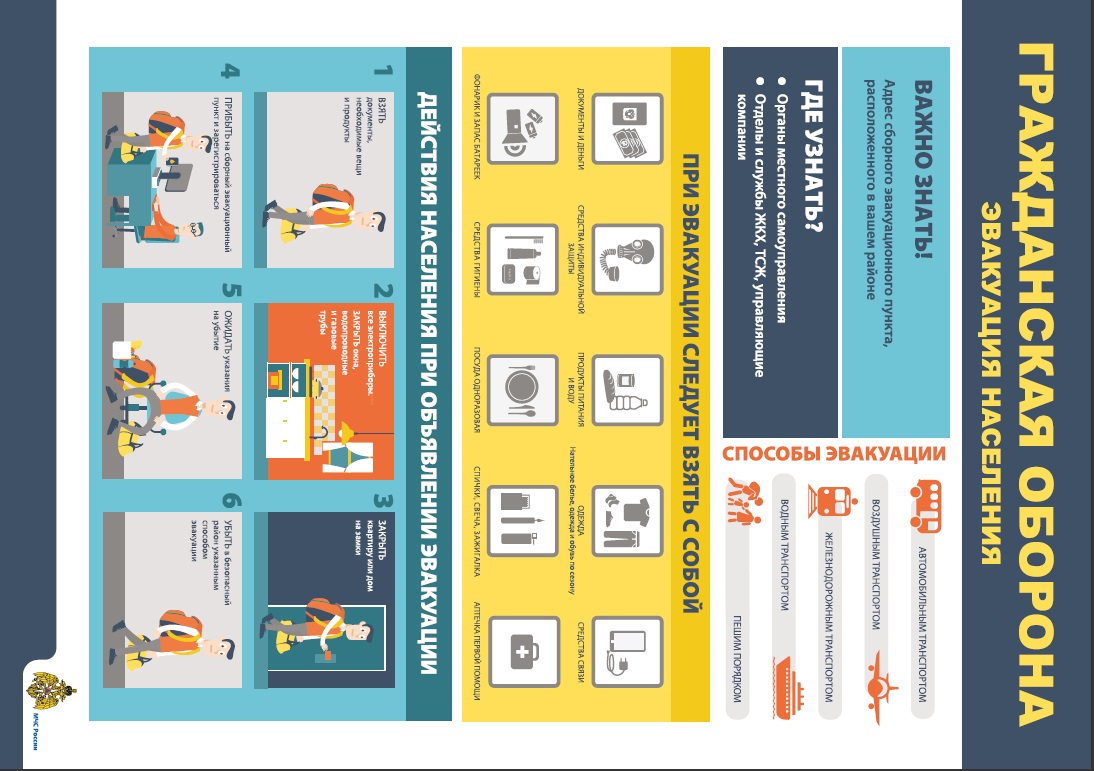 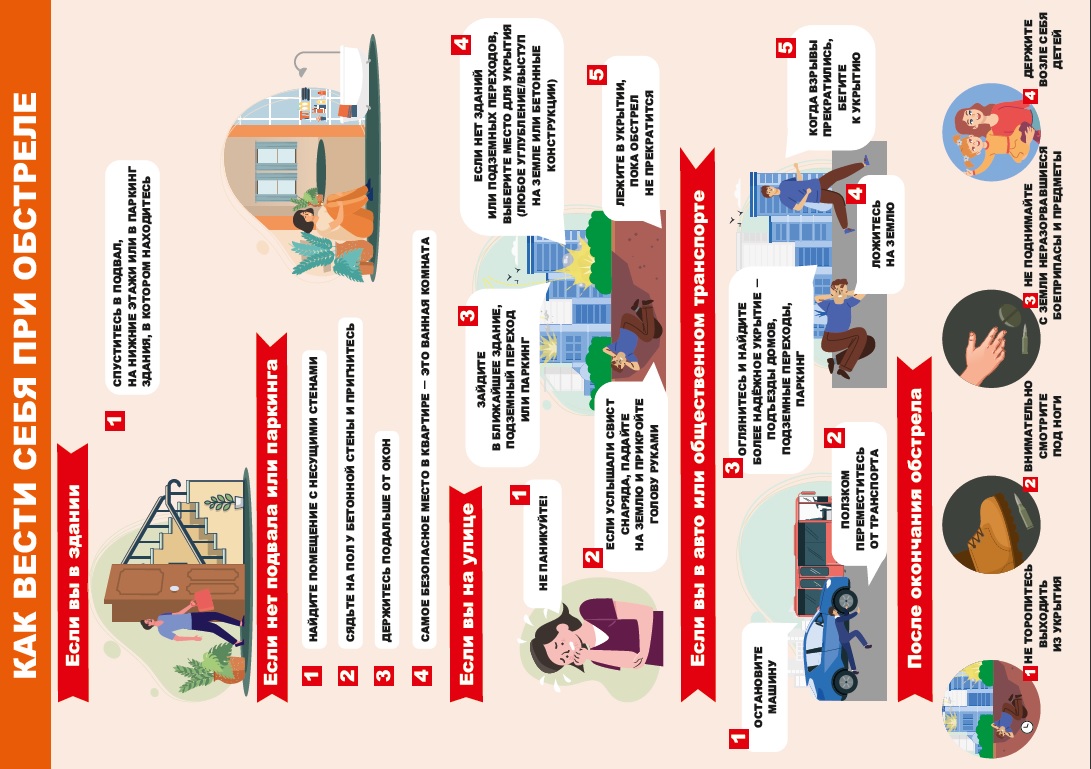 